Додаток до рішення виконавчого комітетувід 01.12.2022 №219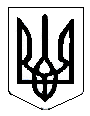 СТЕПАНКІВСЬКА  СІЛЬСЬКА РАДАТридцята сесія восьмого скликанняР І Ш Е Н Н Я 						                                      ПРОЕКТ00.12.2022            								     №00-00 VIIIс. СтепанкиПро затвердження Програми«Вдосконалення сучаснихінформаційно-комунікаційнихтехнологій  в освітньому процесізакладів загальної середньої освіти» на 2023-2025 роки        Відповідно до п.22 ч.1, п.27 ч.1 ст.26, пп.1 п.а ст.32 Закону України «Про місцеве самоврядування в Україні», п.3 ст.37 Закону України «Про повну загальну середню освіту», сесія сільської радиВИРІШИЛА: 1.Затвердити Програму «Вдосконалення сучасних інформаційно-комунікаційних технологій в освітньому процесі закладів загальної середньої освіти» на 2023-2025 роки (далі - Програма),що додається.2. Фінансування Заходів Програми здійснюватиметься за кошти бюджету Степанківської сільської територіальної громади та з інших джерел фінансування, не заборонених законодавством України.3. Виконавчому комітету Степанківської сільської ради забезпечити виконання даної Програми.4. Контроль за виконанням даного рішення покласти на постійно діючі депутатські комісії з гуманітарних питань, з питань прав  людини, законності, депутатської діяльності, етики, регламенту та попередження конфлікту інтересів та комісії з питань фінансів, бюджету, планування соціально-економічного розвитку, інвестицій та міжнародного співробітництва.Сільський голова                                                                   Ігор ЧЕКАЛЕНКОПідготували: начальник відділу освіти, культури      туризму, молоді,  спорту та охорони здоров’я___________ Яна Кулик                        спеціаліст юрисконсульт                  _________Анна Сінельнік  Голова /або представник/ профільної комісії       ________________ПРОГРАМА  «Вдосконалення сучасних інформаційно-комунікаційних технологій в освітньому процесі закладів загальної середньої освіти» на 2023 - 2025 роки Степанки, 2022 ЗМІСТПАСПОРТ ПРОГРАМИРОЗДІЛ І. Загальні положення Програма «Вдосконалення сучасних інформаційно-комунікаційних технологій в освітньому процесі закладів загальної середньої освіти»  на 2023-2025 роки  (далі - Програма) розроблена відповідно до Конституції України, Законів України «Про освіту», «Про загальну середню освіту», «Про місцеве самоврядування в Україні». Актуальність розроблення та прийняття даної Програми зумовлена необхідністю переходу до якісно вищого рівня використання цифрових технологій в освіті. РОЗДІЛ ІІ. Мета та основні завдання Програми	Головною метою Програми є стимулювання розвитку та підвищення рівня діджиталізації в освіті шляхом використання в освітньому процесі сучасних інформаційно-комунікаційних технологій.	Для досягнення мети необхідно виконати такі завдання:	- забезпечити  заклади  загальної середньої освіти сучасними засобами інформаційно-комунікаційних технологій;	- підвищити рівень професійної компетентності вчителів;	- розробити нові інструменти в навчанні для використання нових технологічних можливостей.РОЗДІЛ ІІІ. Очікувані результати виконання Програми	Виконання Програми  надасть  можливість:	- забезпечити заклади загальної середньої освіти сучасними навчальними комп’ютерними комплексами, системами та програмними продуктами;	-  покращити якість шкільної освіти та підвищити рівень зацікавленості здобувачів освіти;	- забезпечити заклади загальної середньої освіти доступом до глобальних інформаційних ресурсів з використанням високошвидкісних каналів;	- створити та використовувати в освітньому процесі сучасні електронні навчальні матеріали та організувати ефективний доступ до них через інтернет-мережу;	- створити умови для здобуття повноцінної освіти, соціальної адаптації та реабілітації здобувачів освіти з обмеженими можливостями та тих, що перебувають на довготривалому лікуванні;	- сформувати дистанційну систему виявлення обдарованих учнів, налагодити їх ефективний зв'язок з провідними фахівцями та вченими;	- забезпечити розвиток інформаційної взаємодії та інтеграцію закладів загальної середньої освіти у світовий інформаційний освітній простір.РОЗДІЛ ІV.  Джерела фінансування ПрограмиФінансування Програми здійснюватиметься в межах асигнувань, передбачених у бюджеті Степанківської сільської територіальної громади на освітню галузь, централізованих субвенцій з державного та обласного бюджетів на виконання державних та  обласних  програм у галузі освіти та інших джерел фінансування, не заборонених законодавством України.Термін виконання Програми 2023-2025 роки.Секретар сільської ради, виконкому                                        Інна НЕВГОД                                                                                                                                             Додаток до Програми                                   Заходи Програми«Сучасні інформаційно-комунікаційні технології в  освітньому процесізакладів загальної середньої освіти»на 2023-2025 роки            Секретар сільської ради, виконкому                                                                                                               Інна НЕВГОД                  ЗАТВЕРДЖЕНОрішенням сесії Степанківськоїсільської ради від 00.12.2022№00-00/VIII Паспорт Програми5Розділ І Загальні положення6Розділ ІІ Мета та основні завдання Програми6Розділ ІІІ Очікувані результати виконання Програми6Розділ ІV Джерела фінансування Програми7Додаток  до Програми8Назва програми«Вдосконалення сучасних інформаційно-комунікаційних технологій в освітньому процесі закладів загальної середньої освіти»Нормативно-правова базаЗакони України «Про місцеве самоврядування в Україні», «Про освіту», «Про повну загальну середню освіту»Ініціатор розроблення програмиВиконавчий комітет Степанківської сільської радиРозробник програмиВідділ освіти, культури, туризму, молоді, спорту та охорони здоров’я виконавчого комітету Степанківської сільської радиВідповідальний виконавець програмиВиконавчий комітет Степанківської сільської радиТермін реалізації програми2023 - 2025 рокиФінансування програмиКошти бюджету Степанківської сільської територіальної громади та інші джерела фінансування, не заборонені законодавством України№ з/пЗміст заходівДжерела фінансуванняВиконавці1.Оснащення кабінетів навчальними комп’ютерними комплексами з мультимедійними засобами навчання (учнівське комп’ютерне обладнання, прилади, пристрої, апаратура, комп’ютерна техніка, програмне забезпечення, інтерактивні дошки, інтерактивні панелі з вмонтованим комп’ютером, мультимедійні проектори, пристосування, електронні підручники, комутаційне обладнання, тощо).Освітня субвенція з державного бюджету, кошти Степанківської сільської територіальної громади та інші джерела фінансуванняВиконавчий комітет Степанківської сільської ради; відділ освіти, культури, туризму, молоді, спорту та охорони здоров’я виконавчого комітету Степанківської сільської ради;керівники закладів освіти2.Розробка методичного забезпечення з впровадження інформаційно-комунікаційних технологій в освітній процес.кошти Степанківської сільської територіальної громади та інші джерела фінансуванняВідділ освіти, культури, туризму, молоді, спорту та охорони здоров’я виконавчого комітету Степанківської сільської ради;керівники закладів освіти;педагогічні працівники;центр професійного розвитку педагогів3.Надання закладам загальної середньої освіти швидкісного доступу до інтернету.Кошти державного бюджету та  Степанківської сільської територіальної громадиВиконавчий комітет Степанківської сільської ради; відділ освіти, культури, туризму, молоді, спорту та охорони здоров’я виконавчого комітету Степанківської сільської ради; керівники закладів освіти.4.Розроблення комплексу заходів щодо використання програмно-технічних засобів, які забезпечують централізовану фільтрацію несумісного з освітнім процесом контенту та мережевої безпеки.Залучення коштів не потребуєКерівники закладів освіти; центр професійного розвитку педагогів5.Створення сучасних електронних освітніх матеріалів та організація ефективного доступу до них через інтернет.Залучення коштів не потребуєКерівники закладів освіти; центр професійного розвитку педагогів6.Розробка електронних навчальних ресурсів та методик їх використання, адаптованих для здобувачів освіти з особливими освітніми потребами.Залучення коштів не потребуєКерівники закладів освіти;центр професійного розвитку педагогів7.Створення цифрового архіву навчальних об’єктів та модулів для використання в системі дистанційного навчання.Степанківської сільської територіальної громадиКерівники закладів освіти8. Створення на базі шкільних методичних кабінетів робочих місць для вільного доступу до електронних інформаційних ресурсів.Залучення коштів не потребуєКерівники закладів освіти